 «Профилактика экзаменационного стресса у выпускника»Взрослому человеку не надо рассказывать, каково это - сдавать экзамены. Но совсем нелишне подсказать, каким образом можно поддержать в этот сложный период собственного ребенка. Вообще, по поводу экзаменов родители часто переживают сильнее, чем дети, и передают им свое настроение, напряжение.А важно настраивать на успех, особенно если ребенок тревожный. Родителям надо самим верить в благополучный исход и убеждать в этом ребенка, тем более что школьные экзамены не так страшны, как кажется - дети сдают их вполне успешно. Вообще сплотитесь вокруг подростка в эти трудные для него дни, всячески демонстрируйте ему дружеское участие, готовность помочь. И никаких семейных "разборок", скандалов - дайте человеку спокойно сдать экзамены.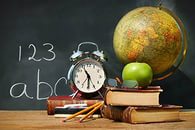 РасписаниеЕсть важное условие, без которого ребенку сложно сдать экзамены, не рискуя здоровьем: режим дня. Спать ребенок должен если и не больше, то никак не меньше обычного, потому что это единственная возможность быстро восстановиться после умственной и эмоциональной нагрузки: лег вечером спать - с утра как новенький. На первый взгляд несколько урезанных ночей не навредят, но у каждого свой запас прочности. Ребенок может начать жаловаться на боли в области сердца, неожиданно свалиться с ангиной или обострением хронической болячки уже после пары сданных такой ценой экзаменов.ЗубрежкаУважаемые родители! Не заставляйте ребенка запоминать материал так, как лично вам кажется правильным. Если мама, будучи школьницей или студенткой, писала конспекты, это не значит, что ребенок,  старающийся «сфотографировать» материал глазами, ленивый и занимается глупостями. Просто у мамы лучше развита механическая память, а у него - зрительная. Ребенок в старшей школе уже примерно понимает, каким каналом памяти пользуется. Переучивать по принципу «мать знает, как лучше» не надо.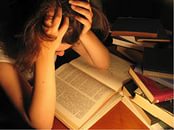 ЕдаИзвестный советский психолог Алексей Леонтьев советовал родителям «слегка перекармливать» ребенка в  период экзаменов - это снижает нервную возбудимость. Однако при этом снижается и активность головного мозга - не зря ведь говорят, что сытое брюхо к учению глухо. Есть пища, стимулирующая работу                 1 страницамозга и слегка возбуждающая нервную систему, - это все углеводистое. В период экзаменов ребенку вполне можно разрешать сладости сверх обычного, тем более что шоколад, например, стимулирует синтез серотонина в организме, который обеспечивает активность и хорошее настроение. Таким же эффектом обладают бананы, какао, сладкий перец, блюда из баклажанов, куриная грудка - добавьте все это в рацион экзаменующегося.Накануне экзаменаНочь перед экзаменом - святая. Повторение, конечно, мать учения, а зубрежка - палочка-выручалочка не очень способных школяров, но все это не стоит последней предэкзаменационной ночи, проведенной в постели. Особенно это касается сдачи гуманитарных предметов, где успех напрямую зависит от того, насколько хорошо работает голова.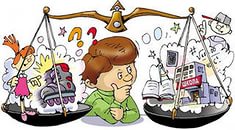 Без таблеток!Успокоительные перед экзаменом - медвежья услуга: они тормозят активность головного мозга, тревожность, конечно, снижается, но ребенок при этом соображает медленнее, чем хотелось бы. Есть смысл дать мягкое успокоительное перед сном, чтобы сон был крепким - у тревожных детей на фоне стресса часто возникают проблемы с засыпанием. Лучше давать травы (что-то одно или в смеси) - валериану, пустырник, пион, боярышник из расчета 1 капля на 10 килограммов веса.Что делать, если ребенок не хочет заниматься?.. Есть две категории таких детей: первая - те кого требуется убеждать, помогать им, даже сидеть рядом, когда они учат. Что ж, так, видимо, и придется делать. Вторая - те, кто учить вообще не хочет. В таком случае, перепробовав все средства, остается сказать: это твой выбор, тебе нести за него ответственность. К сожалению...Но и не предъявляйте к ребенку завышенных требований, избавьте его от "синдрома отличника". Иначе и до невроза недалеко. А оценка... Что ж, сегодняшнюю "тройку" можно воспринять как урок и как шанс получить "четверку" завтра. 	Есть простой закон борьбы с тревогой, которому стоит научить ребенка: если можешь делать - делай, если уже не можешь - пусть все идет своим чередом. Родителям же стоит почаще напоминать себе, что ребенка невозможно любить в зависимости от его оценок; какой бы ни была оценка, он ведь все равно ваш ребенок, и он – замечательный!2 страница